РОССИЙСКАЯ ФЕДЕРАЦИЯИвановская область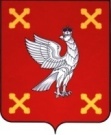 Глава  Шуйского муниципального районаПОСТАНОВЛЕНИЕот 27.05.2022№3
г. ШуяО проведении публичных слушаний по вопросу предоставления разрешения на отклонение от предельных параметров разрешенногостроительства объекта капитального строительства в границах  земельного участка с кадастровым номером 37:20:010715:14
(с. Дунилово, ул. Шуйская, д.14)В соответствии со ст. 5.1, 40 Градостроительного Кодекса РФ,Федеральным законом  от 06.10.2003 № 131-ФЗ «Об общих принципах организации местного самоуправления в Российской Федерации», Федеральным законом от 27.07.2010 № 210-ФЗ «Об организации предоставления государственных и муниципальных услуг», Положением о проведении публичных слушаний в Шуйском муниципальном районе, утвержденным Решением Шуйского районного Совета от 25.10.2006 № 63, Уставом Шуйского муниципального района, в целях соблюдения права человека на благоприятные условия жизнедеятельности, прав и законных интересов правообладателей земельных участков и объектов капитального строительства, расположенных  в пределах территориальной зоны, в границах которой расположен указанный земельный участок, на основании заявления от Шпекторова И.В. постановляю:1.Провести публичные слушания по вопросу предоставления разрешения на отклонение от предельных параметров разрешенного строительства объекта капитального строительства в границах земельного участка с кадастровым номером 37:20:010715:14,  расположенного по адресу: Ивановская область, Шуйский район, с. Дунилово, ул. Шуйская, д.14, общей площадью 1394 кв.м, с разрешенным видом использования – «Для ведения личного подсобного хозяйства» в части уменьшения минимального отступа от границы земельного участка до жилого дома со стороны главной дороги с 5 метров до 0 метров (территориальная зона «Ж-1» – «зона индивидуальной жилой застройки»).              2. Назначить дату проведения публичных слушаний на 05.07.2022г. в 14-30 по адресу: Ивановская область, Шуйский район, с. Введенье, ул. Мира, д.28 (здание администрации Введенского сельского поселения).               3.Комиссии по землепользованию и застройке Шуйского муниципального района (далее – Комиссия) организовать проведение публичных слушаний.             4.Комиссии обеспечить размещение информации о проведении публичных слушаний по вопросу предоставления разрешения на отклонение от предельных параметров разрешенного строительства объекта капитального строительства в границах земельного участка с кадастровым номером 37:20:010715:14,  расположенного по адресу: Ивановская область, Шуйский район, с. Дунилово, ул. Шуйская, д.14 на официальном сайте Шуйского муниципального района и на сайте Введенскогосельского поселения Шуйского муниципального района.            5. Комиссии обеспечить опубликование настоящего постановления в порядке, установленном для официального опубликования муниципальных правовых актов Шуйского муниципального района Ивановской области.           6.Комиссии  обеспечить ознакомление заинтересованных лиц с информацией по вопросу, выносимому на публичные слушания, в здании Администрации Шуйского муниципального района по адресу: Ивановская область, г. Шуя, пл. Ленина, д.7, каб. 19, в рабочее время до дня проведения публичных слушаний.              7.Предложения и замечания по вопросу, выносимому на публичные слушания, направлять в Администрацию Шуйского муниципального района до дня проведения публичных слушаний.Предложения и замечания подаются в письменном виде и должны быть подписаны с указанием фамилии, имени, отчества, места жительства (для физических лиц), юридического и фактического адреса, подписи и расшифровки подписи руководителя, заверенных печатью (для юридических лиц).           8.Контроль за исполнением настоящего постановления возложить на заместителя главы администрации Николаенко В.В.          9.Постановление вступает в силу с момента его официального опубликования.Глава Шуйского муниципального района                                 С.А.Бабанов